PAY FREEZE SET/REMOVE - PA40Trigger(s):The Human Resources Office receives notification that an employee’s is not to receive future pay increases processed in the system.PA40:Infotype 0000:Infotype 0001:Verify that the information presented on the screen is accurate and save the dataMaintain text on infotype 1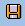 Infotype 0008:Infotype 008 stores the information about an employee’s basic pay.Verify that the employee’s level is changed to ZF to insure any mass pay processing is not applied to this employee’s recordObtain employee’s rate of pay by clicking on the overview icon.  The user will need to enter this information to the IT0008 Basic Pay screen. Under wage types, enter the appropriate override wage type and pay rate amount obtained via overview icon at the time of the begin leave without pay.If:  Wage Type				Use:  Override Wage Type	1100 - Regular Hourly Comp			1101 - Override Regular Hourly Comp	1122 – Regular Salary Comp - 22		1102 – Override Reg Biwkly Comp		1126 – Regular Salary Comp - 26		1102 – Override Reg Biwkly Comp	1127 – Regular Salary - 26			1102 – Override Reg Biwkly Comp1210 – Patient Resident Worker		NONE	1250 – Per Diem (Daily) Wage		1103 – Override Per Diem Comp		1251 – Statutory Pay			1102 – Override Reg Biwkly CompInfotype 0041This infotype is only presented when removing a Pay Freeze.Action /InfotypeRequired FieldsInformationActionPA40Personnel #Personnel #Enter Personnel # from PARPA40FromEffective DateEnter Effective Date from PARPA40ActionHighlight “Pay Freeze” line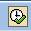 0000Action TypeSystem will display action type selected on previous screen0000Reason for ActionUsing dropdown box Select code from   (ex: 01 – Set,  05 - Remove) 0008StartVerify Start date0008LevelVerify level is ZF; and Wage Type 1100 is $0.00 when setting the freeze.  To remove enter employee’s level (ex: 01)0008Wage TypeEnter 1101 and amount (emp current hourly rate) to set.  To remove delete 1101 and Amount.0041Date SpecificationsVerify data, adjust any appropriate date, such as longevity 